ROMÂNIA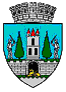 JUDEŢUL SATU MARECONSILIUL LOCAL ALMUNICIPIULUI SATU MARENr. 37736/21.06.2024PROIECTHOTĂRÂRE. .............../............04.2024.privind modificarea şi completarea HCL Nr. 119 din 25.04.2024 aprobarea documentației de avizare a lucrărilor de intervenție şi a indicatorilor tehnico economici la obiectivul de investiţie: „REABILITARE PARC VASILE LUCACIU din Municipiul Satu Mare”Consiliul Local al Municipiului Satu Mare,Analizând proiectul de hotărâre înregistrat sub nr. ..........................., referatul de aprobare al Primarului municipiului Satu Mare, înregistrat sub nr. 37.737/21.06.2024 în calitate de inițiator, raportul de specialitate comun al Biroului Consultanţă Tehnică şi Supervizare Lucrări şi al Directorului executiv al Direcției economice înregistrat sub nr. 37.738/21.06.2024 avizele comisiilor de specialitate ale Consiliului Local Satu Mare. Având în vedere procesul verbal al comisiei tehnico-economice cu nr. 37483/21.06.2024,Ţinând seama de prevederile art. 41, art. 44 alin. (1) din Legea 273 / 2006 privind finanțele publice locale, cu modificările şi completările ulterioare, cu referire la cheltuielile de investiții şi documentațiile tehnico – economice, Luând în considerare prevederile HG 907/2016, cu modificările şi completările ulterioare, privind aprobarea conținutului-cadru al documentației tehnico-economice aferente investițiilor publice, precum şi a structurii şi a metodologiei de elaborare a devizului general pentru obiective de investiții,Având în vedere  CORRIGENDUM nr. 3 de modificare a Ghidului Solicitantului 481.A – Utilizarea crescută a transportului public și a altor forme de mobilitate urbană ecologice (Mobilitate urbană) – Municipii reședință de județ și anexele aferente apelului de proiecte PRNV/2023/481.A/1 –din cadrul Programului Regional Nord-Vest 2021-2027,Ținând seama de prevederile Legii nr. 24/2000 privind normele de tehnică legislativă pentru elaborarea actelor normative, republicată, cu modificările și completările ulterioare,În baza conformitate cu prevederilor art. 129 alin. (2) lit. b) coroborat cu prevederile alin. (4) lit. d) din O.U.G. nr. 57/2019 privind Codul administrativ, cu modificările și completările ulterioare, În temeiul prevederilor art. 139 alin (3) lit. d) și lit.g), art. 196 alin. (1) lit. a) din O.U.G. nr. 57/2019 privind Codul administrativ, cu modificările și completările ulterioare,Adoptă prezenta      	  				      H O T Ă R Â R EArt. 1. Se aprobă modificarea Anexei 2 la Hotărârea Consiliului Local Satu Mare nr. 119 din 25.04.2024 conform Anexei nr. 1, parte integrantă a prezentei hotărâri. Art. 2. Se aprobă Anexa nr. 2 – descrierea investiţiei „REABILITARE PARC VASILE LUCACIU din Municipiul Satu Mare” conform Anexei nr. 2, parte integrantă a prezentei  hotărâri.Art. 3. Cu ducerea la îndeplinire a prezentei hotărâri se încredințează Primarul Municipiului Satu Mare și structurile de specialitate din cadrul aparatului de specialitate.Art. 4.  Prezenta hotărâre se comunică prin intermediul Secretarului General al Municipiului Satu Mare, în termenul prevăzut de lege, Primarului Municipiului Satu Mare, Instituției Prefectului-judeţul Satu Mare, Directorului executiv al Direcției economice și Biroului Consultanţă Tehnică şi Supervizare Lucrări.INIŢIATOR PROIECT 					  	 Primar,				    	   Kereskényi Gábor										 AVIZATSECRETAR GENERAL,              Mihaela Maria RacolțaMUNICIPIUL SATU MAREAnexa nr. 1 la HCL nr............/..................04.2024Obiectiv de investiție:  „REABILITARE PARC VASILE LUCACIU din Municipiul Satu Mare”INDICATORII TEHNICO ECONOMICI AI OBIECTIVULUI DE INVESTIȚIE SUNT:Valoarea totală a investiției:	13.647.700,03  lei inclusiv TVA, din care:    Construcții-Montaj:  	         	6.761.461,00  lei inclusiv TVADurata de realizare a investiției: 18 luni.6 luni pentru realizarea și aprobarea proiectului tehnic,12 luni execuție lucrări,MUNICIPIUL SATU MAREAnexa nr. 2 la HCL nr............/..................04.2024NECESITATEA ȘI OPORTUNITATEA PROMOVĂRII INVESTIȚIEIParcul Vasile Lucaciu din municipiu se află într-o stare degradată, cu zone verzi necorespunzătoare pentru un parc modern, cu suprafeţe de rulare pietonale uzate, fără a beneficia de investiţii majore în acest sens în ultimii 40 de ani. Parcul Lucaciu, delimitat şi de clădiri monumente arhitecturale, este neutilizat la potenţialul pe care îl poate oferi, atât de către locuitorii urbei, cât şi de către turişti. La momentul actual, aleile din parcul Lucaciu sunt învechite cu cale de rulare uzată. De asemenea instalaţiile electrice de iluminat exterior existente sunt depăşite din punct de vedere tehnic, având un consum ridicat de energie electrică.Fântana arteziană existentă este uzată fizic şi moral, inestetică, neîncadrându-se în cerinţele urbanistice din zonă. Pe lângă aspectele tratate anterior fântâna arteziană deşi în stare de funcţionare, are pierderi importante de apă şi un consum ridicat de energie electrică datorat pompelor existente şi a instalaţiei de alimentare cu apă neperformante cu un consum mare de energie. Mobilierul urban existent pe toată suprafaţa parcului este în stare de degradare şi invechit, şi anume:•	Bănci din lemn cu structură metalică•	Coşuri de gunoi metalice•	Pavajul existent prezintă degradări.ANALIZA SOLUȚIEI TEHNICE PROPUSEPrin realizarea acestei investiţii se urmăreşte modernizarea şi reabilitarea parcului. Pentru asigurarea cerinţelor de calitate, vor fi realizate următoarele categorii de intervenţii:•	Reabilitarea aleilor existente şi propunerea unor alei noi realizate din pavaj din piatră naturală;•	Reabilitarea monumentelor existente în zona soclului, a celor aflate în stare de degradare;•	Schimbarea mobilierului existent cu unul nou şi modern;•	Refacerea zidurilor de sprijin existente şi finisarea acestora cu tencuială de culoare albă;•	Refacerea şi înlocuirea bordurilor existente;•	Rampe pentru persoane cu dizabilităţi pentru a permite accesul cu uşurinţă în parc;•	Se propune amenajarea spaţiului verde cu diferite specii de arbuşti şi arbori, vegetaţia existentă se va păstra;•	Sistem de irigaţie pe toate suprafeţele verzi amenajate în parc;•	Sistem de supraveghere - camere video;•	Modernizarea iluminatului public;• Se propune desfiinţarea fântânii existente care prezintă degradări din punct de vedere tehnic şi estetic şi înlocuirea cu o fântână modernă.Zona studiată prin prezentul proiect a fost împărţită astfel: ZONA A:DOTĂRI:►	bănci din lemn = 19 bucăţi;►	bănci smart =2 bucăţi;►	container prefabricat cu destinaţie de grup sanitar = 1 bucată;►	mese de şah =10 bucăţi;►	rastele biciclete =4 bucăţi; acestea se vor amplasa în partea sudică şi nordică a terenului;►	cişmele de apă = 6 bucăţi;►	dispenser pentru animale =2 bucăţi;se vor planta arbori decorativi -cireş ornamental Număr bucăţi: 15 şi liliac Număr bucăţi =17;►	corpuri de iluminat = 11 bucăţi; se vor respecta poziţionarea şi detaliile conform planşelor de instalaţii electrice.ZONA B:DOTĂRI:►	bănci din lemn =30 bucăţi;►	bănci smart =7 bucăţi;►	rastele biciclete = 10 bucăţi; acestea se vor amplasa în partea sudică şi nordică a terenului;►	cişmele de apă = 6 bucăţi;►	dispenser pentru animale =4 bucăţi;►	coşuri de gunoi = 11 bucăţi;►	se propune plantarea de arbori decorativi -liliac = 8 bucăţi;►	corpuri de iluminat în parc = 19 bucăţi; se vor respecta pozitionarea şi detaliile conform planşelor de instalaţii electrice.ZONA C:DOTĂRI:►	bănci din lemn =8 bucăţi;►	bănci smart =2 bucăţi;►	rastele biciclete = 4 bucăţi acestea se vor amplasa în partea sudică;►	cişmele de apă = 2 bucăţi;►	coşuri de gunoi =2 bucăţi;►	arbori decorativi -liliac = 3 bucăţi şi cireş ornamental 2 bucăţi;►	corpuri de iluminat =11 bucăţi; se vor respecta pozitionarea şi detaliile conform planşelor de instalaţii electrice.ZONA D:Pentru ultima zonă a parcului se propune sistem de irigare a spaţiului verde, înlocuirea corpurilor de iluminat existente cu unele moderne, respectiv camere de supraveghere video.DOTĂRI:corpuri de iluminat = 9 bucăţi - se vor respecta poziţionarea şi detaliile conform planşelor instalaţiilor electrice.Proiectul s-a făcut respectându-se cerinţele beneficiarului.INDICATORI TEHNICO-ECONOMICI PROPUȘI PRIN PROIECT :    Valoarea totală a investiției:	13.647.700,03  lei inclusiv TVA, din care:    Construcții-Montaj:  	         	6.761.461,00  lei inclusiv TVADURATA DE REALIZARE A  INVESTIȚIEI: 	18 luni 	din care:	6 luni proiectare			12 luni execuțieFinanțarea obiectivului de investiție: fonduri nerambursabile și bugetul de venituri și cheltuieli al Municipiului Satu Mare.      					       ProiectantS.C. TERM S.R.L.PRIMARKereskényi GáborȘef birouIng. Criste FlorinPRIMARKereskényi GáborȘef birouing. Criste Florin